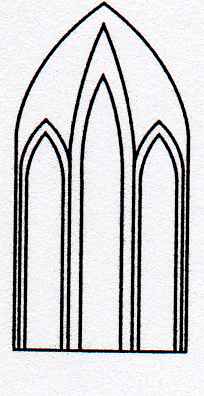 Catedral Anglicana St Paul´sValparaísoMúsica en las AlturasOrganista: José SaavedraDomingo17 de Febrero, 201912:30 HorasEntrada liberada1.- Fuga en Re MJ.S. Bach(1685-1750)2.- Voluntary Op 5 N 7John Stanley(1850-1900)3.-Trumpet TuneAndrew Carter(1939-)4.- Gracias a la VidaVioleta Parra(1917-1961)5.- Themes from First MovementPiano Concert N 2Sergei Rachmaninoff(1873-1943)Agradecemos su contribución para la restauración de nuestro monumento histórico construido en 1858.We are grateful for your contribution towards the restoration of this historic building built in 1858.__________________________________________saintpaulchurchvalpo@gmail.comwww.saintpaulchile.clhttps://facebook.com músicaenlasalturasvalparaíso